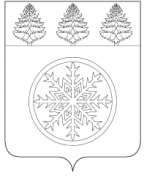 РОССИЙСКАЯ ФЕДЕРАЦИЯИРКУТСКАЯ ОБЛАСТЬД у м аЗиминского городского муниципального образованияРЕШЕНИЕот  22.02.2024		         г. Зима				№ 329О реализации подпрограммы«Молодым семьям – доступное жилье»на 2020-2026 годы в 2023 году	Рассмотрев информацию заместителя мэра городского округа по социальным вопросам о реализации подпрограммы «Молодым семьям – доступное жилье» на 2020-2026 годы муниципальной программы Зиминского городского муниципального образования «Обеспечение населения города доступным жильем» на 2020-2026 годы в 2023 году, руководствуясь статьей 36 Устава Зиминского городского муниципального образования, Дума Зиминского городского муниципального образования Р Е Ш И Л А:	Принять к сведению информацию о реализации подпрограммы «Молодым семьям – доступное жильё» на 2020-2026 годы муниципальной программы Зиминского городского муниципального образования «Обеспечение населения города доступным жильем» на 2020-2026 годы в 2023 году (прилагается).Приложение к решению Думы Зиминского городского муниципального образованияот 22.02.2024 г. № 329Информация о реализации подпрограммы «Молодым семьям – доступное жилье» на 2020-2026 годы муниципальной программы Зиминского городского муниципального образования «Обеспечение населения города доступным жильем» на 2020-2026 годы в 2023 году	Подпрограмма «Молодым семьям – доступное жилье» на 2020-2026 годы муниципальной программы ЗГМО «Обеспечение населения города доступным жильем» на 2020-2026 годы утверждена постановлением администрации Зиминского городского муниципального образования от 20.11.2019 № 1166 (далее – подпрограмма). Ответственным исполнителем подпрограммы является отдел по молодежной политике администрации Зиминского городского муниципального образования. В рамках подпрограммы реализуется механизм муниципальной поддержки молодых семей в решении жилищной проблемы в городе Зиме. Подпрограмма отражает цели и задачи ведомственной целевой программы «Оказание государственной поддержки гражданам в обеспечении жильем и оплате жилищно-коммунальных услуг» государственной программы Российской Федерации «Обеспечение доступным и комфортным жильем и коммунальными услугами граждан Российской Федерации», регионального проекта «Молодым семьям - доступное жилье» на 2024-2030 годы государственной программы Иркутской области «Доступное жилье» на 2024-2030 годы. В целях реализации подпрограммы администрация осуществляет комплекс мер, в рамках которого молодые семьи признаются нуждающимися в жилых помещениях, формируется список участников подпрограммы, производится выдача свидетельств, предоставление молодым семьям социальных выплат на приобретение жилого помещения или создание объекта индивидуального жилищного строительства.В соответствии с требованиями в подпрограмме могут принять участие молодые семьи:- проживающие на территории города Зимы;- имеющие зарегистрированный брак;- возраст супругов или родителя в неполной семье не должен превышать 35 лет;- признанные нуждающимися в улучшении жилищных условий;- признанные имеющими достаточные доходы для оплаты расчетной стоимости жилья в части, превышающей размер социальной выплаты. В 2023 году подпрограмма успешно прошла областной конкурсный отбор муниципальных программ по обеспечению жильём молодых семей. В результате 16 февраля 2023 года 8 молодым семьям были выданы свидетельства о праве на получение социальной выплаты на приобретение жилья (далее – свидетельства), со сроком действия до 16 сентября 2023 года (7 месяцев).Размер социальной выплаты, предоставляемой молодой семье, определяется исходя из следующих нормативов:          - размера общей площади жилого помещения в соответствии с нормой для семей разной численности;- норматива стоимости . общей площади жилого помещения, установленной по городу Зиме на 2023 год (вторичного жилья – 51 374 рублей,  строительства жилья –  89 775 рублей).Все выданные свидетельства включали в себя средства федерального, областного и местного бюджетов. Все 8 свидетельств составили 40 % от среднерыночной стоимости жилья (для семей с детьми).Основной формой поддержки является предоставление социальной выплаты на приобретение жилого помещения, первоначальный взнос по ипотечному кредитованию и погашение долга и процентов по ранее оформленному кредиту на приобретение жилья. В 2023 году 4 молодых семьи направили социальную выплату на первоначальный взнос по ипотечному кредитованию, 3 семьи - на погашение ранее оформленных кредитных обязательств на приобретение жилья, 1 семья – на приобретение жилья с использованием собственных средств. Кроме того, за счет средств областного бюджета, молодые семьи – участники подпрограммы имеют право на дополнительную социальную выплату при рождении ребенка (в размере 5% расчетной стоимости жилья, используемой при расчете социальной выплаты, указанной в свидетельстве). На дополнительную социальную выплату могут претендовать семьи, ребенок в которых родился в период с даты утверждения списка молодых семей - участников подпрограммы, изъявивших желание получить социальную выплату, и до даты предоставления молодой семье - участнице подпрограммы социальной выплаты. В 2023 году такую выплату получила 1 семья. Общий размер дополнительной социальной выплаты, предоставленной из областного бюджета, составил 93 533,4 рублей.Всего в 2023 году молодым семьям перечислено – 8 332 355,16 рублей. Из них:   - за счет средств федерального бюджета – 1 346 293,82 рублей;- за счет средств областного бюджета – 4 378 034,19 рублей; -  за счет средств местного бюджета – 2 608 027,15 рублей.Следует отметить и то, что молодые семьи в соответствии с требованиями подпрограммы, приобретая жилье, вкладывают собственные, кредитные или заемные средства, средства материнского капитала. В 2023 году сумма привлеченных средств составила 17 689 798,40 рублей, в т.ч. собственные средства – 2 279 451,20 рубля, кредитные – 12 173 531,32 рублей, средства материнского капитала – 3 236 815,88 рублей.Вместе с тем, оценка эффективности реализации мер по обеспечению жильем молодых семей на основе целевых индикаторов подпрограммы позволяет сделать вывод о не достижении запланированных результатов. Несмотря на высокое количество молодых семей, улучшивших жилищные условия по подпрограмме с 2005 года, – 255, за период действия подпрограммы в новой редакции с 2020 по 2023 год жилищную поддержку получили только 57 семей при плановом показателе 65 семей.Количество молодых семей, улучшивших жилищные условия в результате реализации мероприятий подпрограммы и количество молодых семей, которым выданы свидетельства о праве на получение социальной выплаты на приобретение (строительство) жилого помещения в 2023 году – 8 (план – 16). Количество выданных свидетельств определяется исходя из размера бюджетных ассигнований, предусмотренных на эти цели в местном бюджете, а также субсидий из областного и федерального бюджетов. Таким образом, снижение количества молодых семей произошло вследствие увеличения норматива стоимости одного квадратного метра жилья и увеличения количества многодетных семей – участников подпрограммы. Сокращение средств федерального и областного бюджета при сохранении суммы средств местного бюджета также повлекло за собой уменьшение количества молодых семей – участников подпрограммы.В соответствии с совершенствованием федерального и областного законодательства в сфере обеспечения жильем молодых семей в подпрограмму вносятся соответствующие изменения. В течение года проводится информационная и разъяснительная работа среди населения по освещению целей и задач подпрограммы.В настоящее время в списке претендентов на получение социальной выплаты числится 67 молодых семей. Председатель Думы Зиминского городского муниципального образованияМэр Зиминского городскогомуниципального образования________________Г.А. Полынцева_____________А.Н. Коновалов